SNELLE BESLISSER OF TWIJFELAAR?Bami of rijst? Huiswerk of gamen? Hockey of handbal? De ene persoon maakt heel makkelijk  en snel keuzes. Terwijl de ander juist super lang aan het twijfelen is.Omcirkel het antwoord dat het beste bij jou past.Je bent op zoek naar een nieuwe laptop. In een winkel zie je er eentje die je goed lijkt.Het is vrijdagmiddag. Een vriend vraagt of je vanavond mee gaat naar een feestje in de stad.Je beste vriendin is jarig, je moet een cadeautje kopen.Er is een gala bij jou op school. Wat trek je aan?Je bent met vrienden uiteten bij de pizzeria. Hoe kies jij wat je gaat eten?Iemand die jij wel leuk vindt, vraagt of je verkering wilt.Je hebt een besluit genomen. Denk je daar achteraf over na?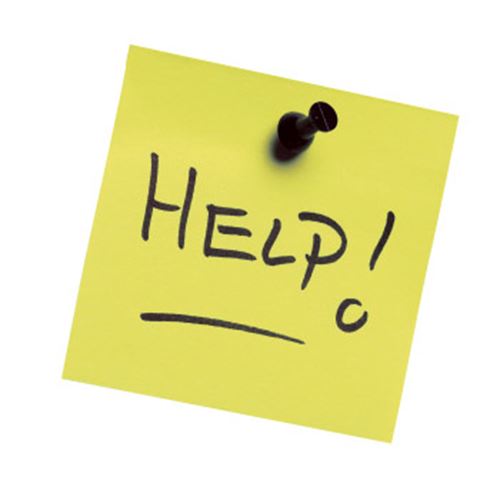 Tel je punten op en kijk welk type jij bent.Ik heb ____ punten.Beantwoord de vragen.Herken jij jezelf in de beschrijving?JA / NEE, want:Wat kun jij leren van deze test?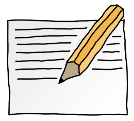 Doe de testA.Ik loop alle winkels af om te kijken of hij ergens anders goedkoper is. En thuis kijk ik nog eens op internet of dit wel de beste laptop is. 4B.Ik ga nog twee andere zaken langs. Als zij niets beters hebben, koop ik deze. 2C.Ik koop hem meteen. Hij ziet er goed uit, dus langer in de stad lopen heeft geen zin. 0A.Ik kijk in mijn agenda of ik kan. Als ik niks anders heb, ga ik mee. En anders is het jammer. 2B.Ik zeg zonder nadenken: ja, tuurlijk! 0C.Ik twijfel heel erg. Eigenlijk heb ik andere plannen, maar dat feestje lijkt me ook heel leuk. 4A.Ik zoek net zo lang tot ik het beste en origineelste cadeau heb gevonden. 4B.Ik ga naar verschillende winkels en doe mijn best om iets moois uit te zoeken. 2C.Ik koop wat leuks in de eerste winkel en daarna ga ik weer lekker naar huis. 0A.Ik leen iets van een vriendin. Ik ga geen nieuwe kleding kopen voor die ene keer. 0B.Ik zoek stad en land af om de perfecte outfit te vinden. 4C.Ik zoek of ik iets leuks kan vinden in de uitverkoop of op Marktplaats. 2A.Jee, wat staat er veel op de kaart. Zal ik een pizza Hawaï nemen? Of toch lasagne? Of nee, ik neem een pizza funghi. Of wacht … misschien wil iemand met me delen? 4B.Ik neem gewoon een pizza met ham, da’s altijd lekker. 0C.Ik lees de kaart rustig door en kies waar ik het meeste zin in heb. 2A.Jaaaaaa, ik wil! 0B.Ik wil hem/haar eerst wat beter leren kennen, dus ik stel een afspraakje voor. 2C.Ik twijfel of ik dat moet doen. Ik ben nog best jong en ik weet niet of hij/zij het echt helemaal is. 4A.Soms wel, soms niet. Dat hangt van het onderwerp af. 2B.Ja, ik twijfel achteraf vaak of ik wel de goede keuze heb gemaakt. 4C.Nee, als ik mijn besluit heb genomen, ben ik er klaar mee. 00-9 punten:Jij neemt snel beslissingen. Want waarom zou je moeilijk doen als het makkelijk kan? Je maakt je ook niet druk of je de goede keuze hebt gemaakt. Je maakt er gewoon zelf het beste van! Een prima instelling, maar soms is het goed om iets meer tijd te nemen. Bijvoorbeeld bij keuzes die er echt toe doen, zoals het kiezen van een nieuw school.10 – 19 punten:Je kunt weleens twijfelen, maar alleen als je iets echt belangrijk vindt. Een nieuwe sport kies je bijvoorbeeld met zorg uit. Maar als je een nieuwe spijkerbroek nodig hebt, ben je daar niet al te lang mee bezig. Het is goed om te beseffen dat je af en toe twijfelen erbij hoort, daar word je wijzer van!20-28 punten:Jij bent nogal een twijfelaar. Niks mis mee, het betekent dat je dingen serieus neemt en dat je op zoek bent naar het beste. Maar niet alle keuzes zijn het waard om zoveel tijd en energie in te steken. Een film uitzoeken is niet even belangrijk als een nieuwe smartphone kiezen. Dus bewaar je twijfels voor keuzes die er echt toe doen!OPDRACHT 